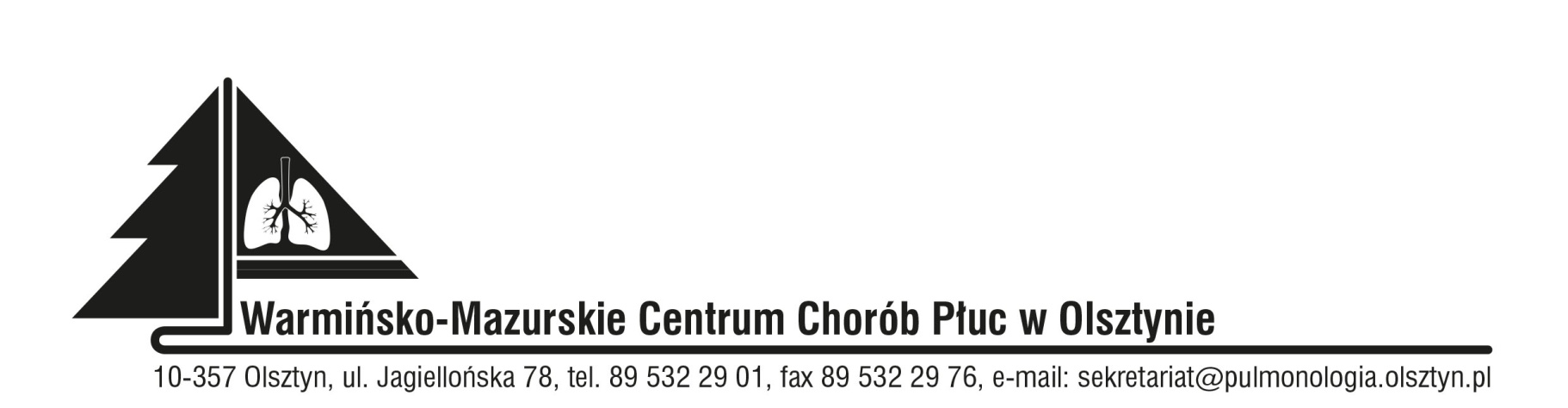 INFORMACJA  Z  OTWARCIA  OFERTZnak sprawy: SOZ.383.31.2022Data: 03.08.2022Dotyczy: postępowania przetargowego prowadzonego w trybie podstawowym                                               z fakultatywnymi negocjacjami o wartości zamówienia nie przekraczającej progów unijnych na przebudowę układu pomiarowego energii elektrycznej.Dyrektor  Warmińsko-Mazurskiego Centrum Chorób Płuc w Olsztynie, na podstawie art. 222 ust. 5 ustawy z dnia 11 września 2019 roku Prawo zamówień publicznych (Dz. U. z 2021 roku, poz. 1129) informuje,                            iż  w niniejszym postępowaniu do dnia 03.08.2022 roku wpłynęły dwie  oferty:Zamawiający przeznaczył na realizację niniejszego zamówienia kwotę 217 011,68 zł brutto. Dyrektor W-MCChPWioletta Śląska – Zyśk  (Podpis w oryginale)Numer ofertyNazwa (firma) i adres wykonawcyCenabruttoTermin realizacji1.AT SERWIS Sp. z o.o.ul. Wodna 6, Sząbruk 11-036 GietrzwałdNIP 739-387-42-82 468 310,00 zł                                                    90 dni2.CTI ELEKTROTECHNIKA Sp. z o.o.Stalowa 410-420 OlsztynNIP 739-385-69-53220 162,61 zł60 dni